.Dorothy Step R, Dorothy Step L, Step, ½ turn Left, ½ turn Left, Forward, ForwardBack, Side, Recover, Cross, Side, ¼ turn L, Forward, Mambo Forward, Together, Together------ RESTART on Wall 5 -----Side, Behind, Recover, Side, ¼ turn R-Coaster step, Side, Recover, Cross, ¼ turn L, ¼ turn LCross, Recover, Side, Cross, ¼ turn L, ¼ turn L, Cross, Recover, ¼ turn R, Side, Behind, RecoverHave FunContact: bwiesye@yahoo.comDream of Me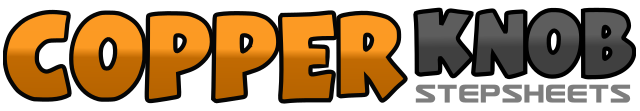 .......Count:32Wall:4Level:Easy Intermediate.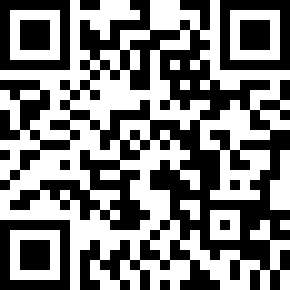 Choreographer:Wiesye Baraoh (INA) - May 2018Wiesye Baraoh (INA) - May 2018Wiesye Baraoh (INA) - May 2018Wiesye Baraoh (INA) - May 2018Wiesye Baraoh (INA) - May 2018.Music:Dream Of Me by Mac & Katie KissonDream Of Me by Mac & Katie KissonDream Of Me by Mac & Katie KissonDream Of Me by Mac & Katie KissonDream Of Me by Mac & Katie Kisson........1, 2 &Step Forward on R. Cross L behind R, Step Forward on R3 4  &Step forward on L, Cross R behind L, Step Forward on L5 6Step forward on R, ½ turn L – Step Forward on L7 & 8 &½ turn L – Step back on R, ½ turn L – Step forward on L, Step forward on R, Recover on L1, 2 & 3Step back on R, Step L to L side, Recover on R, Step L cross over R4  & 5Step R to R side, ¼ turn L – Step L close together R, Step forward on R6 &7Step forward on L, Recover on R, Step back on L8 &Step R close together L, Step L close together R1 2 & 3Step R to R side, Step L cross behind R, recover on R, Step L to L side4 & 5¼ turn R – COASTER Step.6 & 7Step L to L side, Recover on R, Step L cross over R8 &¼ turn L – step back on R,. ¼ turn L – step L to L side1 2 & 3Step R cross over L, Recover on L, Step R to R side, Step L cross over L4 & 5¼ turn L – step back on R, ¼ turn L – Step L to L side, Step R cross over L6, &  7Recover on L, ¼ turn R – Step forward on R, Step L to L side8 &Step R cross behind L, Recover on L